Answer -001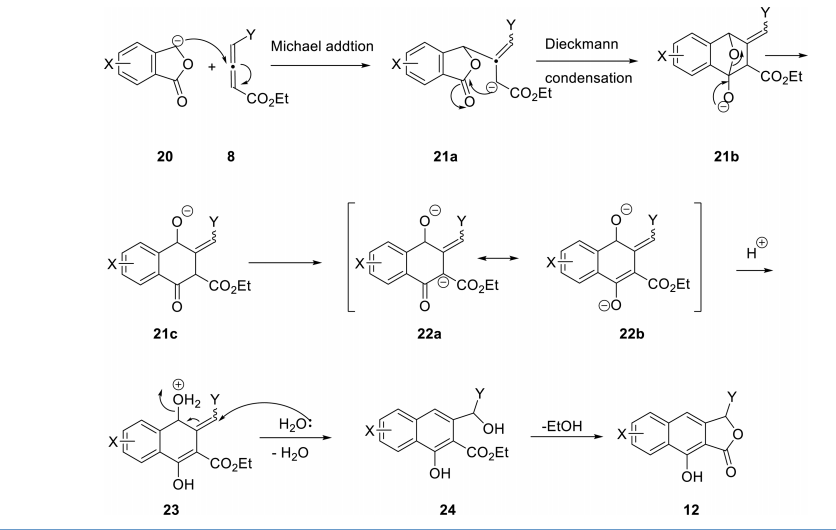 Answer -002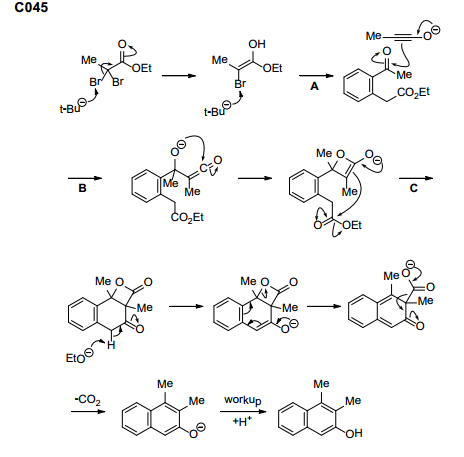 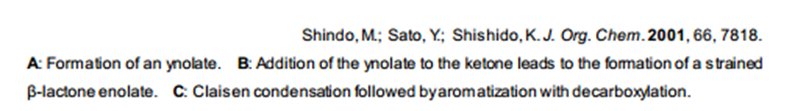 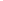 